РЕШЕНИЕ
Глазовской городской Думы
седьмого созыва№ 55	3 марта 2021 годаО кандидатурах для включения в состав комиссии при Главе города Глазова по рассмотрению материалов кандидатов на присвоение Почетного звания «Почетный гражданин города Глазова» Руководствуясь Уставом муниципального образования «Город Глазов»,Глазовская городская Дума решает:Предложить для включения в состав комиссии при Главе города Глазова по рассмотрению материалов кандидатов на присвоение Почетного звания «Почетный гражданин города Глазова» следующих депутатов Глазовской городской Думы:Боровиков Дмитрий Михайлович;Грачёв Роман Сергеевич;Морозов Владимир Аркадьевич;Чиговская-Назарова Янина Александровна.ПредседательГлазовской городской Думы		И.А. Волковгород Глазов«04» марта 2021 года Городская Дума муниципального образования«Город Глазов»(Глазовская городская Дума)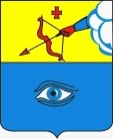 «Глазкар» муниципал кылдытэтлэнкар Думаез(Глазкар Дума)